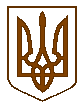 СЛАВУТСЬКА    МІСЬКА    РАДАХМЕЛЬНИЦЬКОЇ    ОБЛАСТІР І Ш Е Н Н Я20 сесії міської ради  VІІІ скликанняПро розгляд заяви Товариства з обмеженою відповідальністю «КИЇВ ФУНДАМЕНТ БУД»щодо  встановлення земельного сервітуту на право користування частиною земельної ділянкиРозглянувши заяву Товариства з обмеженою відповідальністю «КИЇВ ФУНДАМЕНТ БУД»  з доданими документами від 18.08.2022 №1204/04-28 щодо встановлення земельного сервітуту на право користування частиною земельної ділянки  площею 13,3760 га (в межах земельної ділянки  площею 71,5844 га з кадастровим номером 6823980900:04:005:0377, за цільовим призначенням - для ведення лісового господарства та пов’язаних з ним послуг) для користування надрами на геологічне вивчення, в тому числі дослідно-промислової розробки Ташківського-1 родовища сапоніту, враховуючи відсутність письмового погодження землекористувача КП «СЛАВУТА-СЕРВІС» Славутської міської ради, справжність підпису на якому має бути засвідчена нотаріально, керуючись ст.1241  Земельного кодексу України,  п.34 ч.1 ст.26 Закону України «Про місцеве самоврядування в Україні», Славутська міська рада ВИРІШИЛА:1.Відмовити товариству з обмеженою відповідальністю «КИЇВ ФУНДАМЕНТ БУД»  у наданні згоди   на встановлення земельного сервітуту на право користування частиною земельної ділянки  площею 13,3760 га (в межах земельної ділянки площею 71,5844 га з кадастровим номером 6823980900:04:005:0377) за цільовим призначенням - для ведення лісового господарства та пов’язаних з ним послуг.2.Контроль за виконанням даного рішення покласти на постійну комісію з питань регулювання земельних відносин, комунального майна та адміністративно - територіального устрою (ВІКТОРА ГАРБАРУКА), а організацію виконання  – на заступника міського голови з питань діяльності виконавчих органів ради Людмилу КАЛЮЖНЮК           Міський голова                         				        Василь СИДОР09 вересня 2022 р.Славута№ 32-20/2022